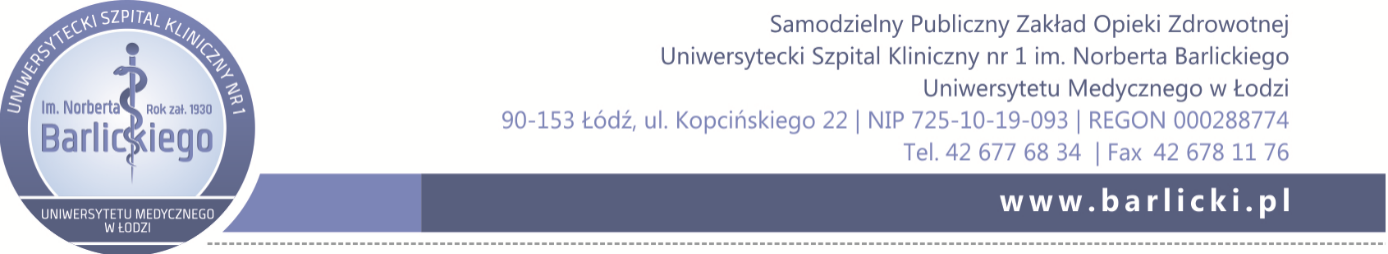 Załącznik nr 1F O R M U L A R Z  O F E R T YNazwa i siedziba Wykonawcy albo Imię i nazwisko, adres zamieszkania i adres Wykonawcy........................................................................................................................................................................................................................................................................................................................................................................................................................................................................................................................Osoba uprawniona do kontaktu z Zamawiającym (imię, nazwisko, stanowisko):........................................................................................................................................................................Nr rachunku bankowego…………………………………………………………………………………………………………………………………Nr telefonu, faksu .............................................................................................................................................Regon:..........................................................NIP:...................................................BDO:……………..………………..KRS ……………………………….. CEIDG………………………… (jeśli dotyczy)Województwo..................................................................... Powiat……..............................................................Internet: http://.................................................................. e-mail:.............................@...................................Wykonawca jest:mikroprzedsiębiorstwem,małym przedsiębiorstwem,średnim przedsiębiorstwem, jednoosobową działalnością gospodarczą,osobą fizyczną nieprowadzącą działalności gospodarczej,innym rodzajem*UWAGA *zaznaczyć właściweDo:SAMODZIELNEGO PUBLICZNEGO ZAKŁADU OPIEKI ZDROWOTNEJ UNIWERSYTECKIEGO SZPITALA KLINICZNEGO NR 1 IM. NORBERTA BARLICKIEGOUNIWERSYTETU MEDYCZNEGO W ŁODZI 
90-153 ŁÓDŹ, UL. KOPCIŃSKIEGO 22Nawiązując do zapytania ofertowego z dnia 06.07.2023 r. na dostawę butli z wodą i najem dystrybutorów, numer 73/PP/ZP/U/2023:Oferujemy wykonanie przedmiotu zamówienia w cenie zawartej w formularzu asortymentowo cenowym – załącznik nr 1a stanowiącym integralną część niniejszej oferty, na warunkach określonych we wzorze umowy – załącznik nr 2.Proponowany termin płatności: 30 dni od dnia otrzymania przez Zamawiającego prawidłowo wystawionej faktury, na warunkach i zgodnie z postanowieniami wzoru umowy.Należność będzie wpłacana przelewem na rachunek bankowy (rozliczeniowy) Wykonawcy podany na fakturze, który jest zgodny:z numerem rachunku bankowego (rozliczeniowego) wprowadzonego do wykazu podatników VAT tzw. biała lista - w przypadku podatników VAT *z numerem rachunku bankowego (rozliczeniowego) zgłoszonym przez Wykonawcę do Urzędu Skarbowego w związku z prowadzoną działalnością - w przypadku innych podatników **niewłaściwe skreślić Zobowiązujemy się wystawiać faktury zgodnie z obowiązującymi przepisami prawa.Potwierdzamy spełnianie wymaganego przez Zamawiającego terminu realizacji przedmiotu zamówienia, w tym dostawę dystrybutorów wody, zgodnie z Załącznikiem nr 1a, w terminie 10 dni roboczych od podpisania umowy i wynajęcie ich na okres jej trwania.Potwierdzamy spełnianie wymaganego przez Zamawiającego terminu realizacji zamówienia cząstkowego: dostawa butli z wodą w ciągu 5 dni roboczych (pn.–pt., z wyłączeniem dni ustawowo wolnych od pracy) od złożenia zapotrzebowania przez Zamawiającego w terminie i ilościach każdorazowo wskazanych w zamówieniu przez okres 24 miesięcy.Potwierdzamy spełnianie wymaganego warunku, aby dostarczony towar miał okres przydatności do 6 miesięcy od dnia dostawy do USK Nr 1 im. N. Barlickiego.Przystępując jako Wykonawca do udziału w postępowaniu nr 73/PP/ZP/U/2023 na dostawę butli z wodą i najem dystrybutorów niniejszym oświadczamy, że oferowane przez nas towary i przedmiot najmu spełniają wszystkie wymagane warunki określone w Formularzu asortymentowo-cenowym (załącznik nr 1a do zaproszenia).Zobowiązujemy się bezpłatnej wymiany filtrów raz na 6 miesięcy lub częściej gdy spada jakość, zmienia się smak lub zapach filtrowanej wody, bez dodatkowego wezwania oraz wykonywania okresowej sanityzacji urządzeń dystrybutorów, co 6 miesięcy zgodnie z ceną z Załącznika nr 1a.W przypadku wystąpienia okoliczności niezależnych od Wykonawcy, skutkujących zwłoką w dostarczeniu zamówionego towaru, Wykonawca zobowiązuje się informować za pośrednictwem poczty elektronicznej Zamawiającego o niedostarczeniu zamówionego towaru przed terminem realizacji zamówienia e-mail: dzial.zaopatrzenia@barlicki.pl  Wszelkie nieprawidłowości związane z wykonywaniem umowy, z którymi wiąże się liczenie terminów reakcji Wykonawcy należy zgłaszać na nr tel/fax/email:tel...............................faks…………………….e-mail: …………………………………………………………………… Oświadczamy, że zapoznaliśmy się z załączonym wzorem umowy, a także ewentualnymi modyfikacjami, dopuszczeniami i nie wnosimy do nich zastrzeżeń oraz zdobyliśmy konieczne informacje do przygotowania oferty.Oświadczamy, że wzór umowy został przez nas zaakceptowany w całości i bez zastrzeżeń i zobowiązujemy się w przypadku wyboru naszej oferty do zawarcia umowy na zaproponowanych warunkach.Niniejszym informujemy, że wykonanie przedmiotu zamówienia, oferowanego w ramach ww. postępowania prowadzi* / nie prowadzi* w przypadku wyboru naszej oferty, do powstania u Zamawiającego obowiązku podatkowego, zgodnie z przepisami ustawy o podatku od towaru i usług. Niżej wymienione towary lub świadczenie usługi, oferowane w ramach niniejszego postępowania prowadzą w przypadku wyboru naszej oferty, do powstania u Zamawiającego obowiązku podatkowego: ..........................................................................................................................................................................................................................................................................................* (należy podać nazwę (rodzaj) towaru lub usługi oraz wskazać ich wartość bez kwoty podatku).**W przypadku nie podania / nie wpisania informacji, Zamawiający przyjmuje, że wybór oferty Wykonawcy nie będzie prowadzić do powstania u Zamawiającego obowiązku podatkowego, zgodnie z przepisami ustawy o podatku od towaru i usług.Zamówienie zrealizujemy (odpowiednie wypełnić):a) sami 	b) w konsorcjum z: (Wypełniają jedynie przedsiębiorcy składający ofertę jako konsorcjum). Oświadczamy, że sposób reprezentacji konsorcjum dla potrzeb niniejszego zamówienia jest następujący:OŚWIADCZENIE WYKONAWCY W ZAKRESIE WYPEŁNIENIA OBOWIĄZKÓW INFORMACYJNYCH PRZEWIDZIANYCH W ART. 13 LUB ART. 14 RODOOświadczam, że wypełniłem obowiązki informacyjne przewidziane w art. 13 lub art. 14 RODO1) wobec osób fizycznych, od których dane osobowe bezpośrednio lub pośrednio pozyskałem w celu ubiegania się o udzielenie zamówienia publicznego w niniejszym postępowaniu – DOTYCZY / NIE DOTYCZY*1) rozporządzenie Parlamentu Europejskiego i Rady (UE) 2016/679 z dnia 27 kwietnia 2016 r. w sprawie ochrony osób fizycznych w związku z przetwarzaniem danych osobowych i w sprawie swobodnego przepływu takich danych oraz uchylenia dyrektywy 95/46/WE (ogólne rozporządzenie o ochronie danych) (Dz. Urz. UE L 119 z 04.05.2016, str. 1). * W przypadku gdy wykonawca nie przekazuje danych osobowych innych niż bezpośrednio jego dotyczących lub zachodzi wyłączenie stosowania obowiązku informacyjnego, stosownie do art. 13 ust. 4 lub art. 14 ust. 5 –należy niepotrzebne skreślićW przypadku nie skreślenia żadnej z opcji, Zamawiający przyjmie, iż powyższe oświadczenie nie dotyczy WykonawcyOświadczamy, że nie podlegamy wykluczeniu z postępowania na podstawie art. 7 ust. 1 ustawy z dnia 13 kwietnia 2022 r. o szczególnych rozwiązaniach w zakresie przeciwdziałania wspieraniu agresji na Ukrainę oraz służących ochronie bezpieczeństwa narodowego.Załącznikami do niniejszej oferty, stanowiącymi integralną jej część są:(numerowany wykaz załączników wraz z tytułami)Załącznik nr 1a – Formularz asortymentowo cenowyZałącznik nr 2 – Wzór umowyOŚWIADCZENIE DOTYCZĄCE PODANYCH INFORMACJI:Oświadczam, że wszystkie informacje podane w powyższych oświadczeniach są aktualne 
i zgodne z prawdą oraz zostały przedstawione z pełną świadomością konsekwencji wprowadzenia zamawiającego w błąd przy przedstawianiu informacji............................. 	...........................................................................Data 	Podpis upoważnionego przedstawiciela WykonawcyZałącznik nr 2Projektowane postanowienia umowy w sprawie zamówienia publicznego, które zostaną wprowadzone do treści tej umowyUmowa Nr 73/PP/ZP/U/2023 - WZÓRstanowiąca wynik postępowania przeprowadzonego zgodnie z regulaminem Zamawiającego, stosownie do art. 2 ust. 1 pkt 1 ustawy Prawo zamówień publicznych (Dz.U. z 2022 r. poz. 1710, t. j. ze zm.).zawarta w dniu ................................. r. w Łodzi pomiędzy:Samodzielny Publiczny Zakład Opieki Zdrowotnej Uniwersytecki Szpital Kliniczny nr 1 im. Norberta Barlickiego Uniwersytetu Medycznego w Łodzi, przy ul. Kopcińskiego 22, (90-153 Łódź), wpisanym do Krajowego Rejestru Sądowego prowadzonego przez Sąd Rejonowy dla Łodzi-Śródmieścia w Łodzi, XX Wydział Krajowego Rejestru Sądowego pod numerem KRS 0000021295, NIP 725-10-19-093, REGON 000288774, BDO 000015897reprezentowanym przez: Dr n med. Monikę Domarecką – Dyrektor Szpitalazwanym dalej „Zamawiającym”a………………………. z siedzibą w …………. przy ul………………….., (kod: ………), wpisaną do Krajowego Rejestru Sądowego prowadzonego przez Sąd Rejonowy dla ……………………., ……… Wydział Krajowego Rejestru Sądowego pod numerem KRS…………………….., NIP……………………….., REGON …………………..., kapitał zakładowy ………………………. zł, BDO …………………..,reprezentowaną przez:1. …………………………………………...……..…. -…………………………………………..……..……….………..2. …………………………………..……………..……….……….. -…………………………………………..……..……….………..zwaną dalej „Wykonawcą”.§ 1Przedmiotem umowy są:sukcesywne dostawy butli z wodą, zwanych dalej towarem najem dystrybutorów wody,usługa sanityzacjidla Uniwersyteckiego Szpitala Klinicznego nr 1 im. N. Barlickiego – zgodnie ze złożoną ofertą, stanowiącą Załącznik nr 1 do Umowy.Rodzaj towaru i szacunkowe ilości szczegółowo określono w „Formularzu asortymentowo-cenowym” - stanowiącym Załącznik Nr 1a do umowy.Załączniki do Umowy stanowią jej integralną część.Wykonawca zobowiązuje się dostarczać towar wolny od wad fizycznych i prawnych.§ 1AWykonawca oświadcza, iż na mocy niniejszej umowy oddaje Zamawiającemu do używania na czas trwania tej umowy dystrybutory wody określone w Załączniku nr 1a i oświadcza, że jest ich właścicielem.Wykonawca zobowiązuje się dostarczyć i wydać przedmiot najmu w ciągu 15 dni roboczych od daty podpisania umowy do siedziby Zamawiającego, do miejsca przezeń wskazanego.Wydanie i odbiór przedmiotu najmu nastąpi na podstawie protokołu zdawczo-odbiorczego określającego między innymi opis szczegółowy przedmiotu najmu i jego stan techniczny.Zamawiający zobowiązany jest użytkować przekazany przedmiot najmu zgodnie z przeznaczeniem, utrzymywać go w należytym stanie technicznym, zabezpieczyć przed kradzieżą i niepożądanym działaniem osób trzecich.Po wygaśnięciu niniejszej umowy Wykonawca jest zobowiązany do odbioru od Zamawiającego dystrybutorów wody w ciągu 10 dni roboczych. Przedmiot zostanie wydany przez Zamawiającego w stanie nie pogorszonym, z tym zastrzeżeniem, iż Zamawiający nie ponosi odpowiedzialności za zużycie, będące wynikiem jego normalnej eksploatacji. Zwrot nastąpi protokolarnie, a jego odbioru dokona Wykonawca własnym transportem i na własny koszt.Wykonawca oświadcza, że przedmiot najmu,  jest wolny od wszelkich wad prawnych i praw osób trzecich.Wykonawca zobowiązuje się do:wydania Zamawiającemu przedmiotu najmu i utrzymywania go w stanie przydatnym do celu, jakiemu służy,dokonywania przez serwis fabryczny lub inną upoważnioną przez siebie firmę przeglądów i serwisów urządzeń, w terminach uzgodnionych z Zamawiającym, zgodnie z rodzajem przedmiotu w Załączniku nr 1a do umowy, potwierdzonych protokołem;bezpłatnej wymiany filtrów w przedmiocie najmu raz na 6 miesięcy lub częściej gdy spada jakość, zmienia się smak lub zapach filtrowanej wody, bez dodatkowego wezwania przez Zamawiającego,wykonywania okresowej sanityzacji przedmiotu najmu, co 6 miesięcy zgodnie z Załącznikiem nr 1a do umowy, potwierdzonych protokołem wykonania usługi,umożliwienia Zamawiającemu swobodnego korzystania z przedmiotu najmu, w sposób zgodny z niniejszą umową, zasadami eksploatacji, instrukcją obsługi, w sposób odpowiadający jego właściwościom i przeznaczeniu.Serwis obejmuje  pełny koszt napraw i części zamiennych oraz robocizny i dojazdów.Naprawy będą wykonywane przez serwis tylko w czasie uzgodnionym z Zamawiającym.§ 2Całkowita maksymalna wartość umowy wynosi brutto ........................................, netto .............................Całkowita cena towaru wymienionego w § 1 jest ceną brutto i wynosi …….. złotych (słownie: ……… zł), w tym wartość netto ….. zł. Cena obejmuje koszty związane z dostawą i ubezpieczeniem towaru. Opłata za opakowanie wliczona jest w cenę towaru.Czynsz najmu wynosi miesięcznie ………………..  (słownie: …) zł brutto (netto:………… zł), a w całym okresie trwania umowy łącznie……… (słownie: …) zł brutto (netto:…………… zł). Wynagrodzenie za usługę sanityzacji, Zamawiający zapłaci Wykonawcy łączne wynagrodzenie brutto w wysokości ………………… zł (słownie: …………), w tym wartość netto:… zł, tj. w wysokości ... … zł (słownie:…) brutto w odniesieniu do jednego urządzenia.§ 3Zamawiający zobowiązuje się dokonywać częściowej zapłaty należności (przelewem na konto Wykonawcy) za towar w ciągu 30 dni od daty otrzymania częściowej dostawy towaru i faktury częściowej – zapłata nastąpi w dniu obciążenia rachunku Zamawiającego. Faktura częściowa (faktura wystawiona za dostarczoną część towaru) będzie dostarczana do Zamawiającego wraz z towarem lub odrębnie za potwierdzeniem odbioru. Wartość wynagrodzenia należnego Wykonawcy będzie odpowiadała sumie iloczynów cen jednostkowych poszczególnego asortymentu i ilości dostarczanego w ramach danego zamówienia towaru. Zamawiający zobowiązuje się dokonywać zapłaty miesięcznych należności z tytułu czynszu najmu z dołu w ciągu 30 dni od daty otrzymania faktury.Wynagrodzenie za usługę sanityzacji będzie płatne po wykonaniu usługi w ciągu 30 dni od daty otrzymania faktury wystawionej na podstawie sporządzonego protokołu wykonania usługi. Wykonawca doręcza Zamawiającemu faktury w formie pisemnej lub w formie ustrukturyzowanej faktury elektronicznej za pośrednictwem platformy dostępnej pod adresem https://efaktura.gov.pl, PEF NIP 7251019093W przypadku zmiany stawki podatku od towarów i usług, przyjętej do określenia wartości wynagrodzenia Wykonawcy, zgodnie z § 1 ust. 1, która zacznie obowiązywać po dniu zawarcia umowy, wynagrodzenie Wykonawcy, w ujęciu brutto, ulegnie odpowiedniej zmianie przez zastosowanie zmienionej stawki podatku od towarów i usług – bez sporządzania aneksu do umowy. Zmianie ulegnie wysokość wynagrodzenia należnego Wykonawcy za wykonanie umowy w okresie od dnia obowiązywania zmienionej stawki podatku, przy czym zmiana dotyczyć będzie wyłącznie tej części wynagrodzenia Wykonawcy, do której zgodnie z przepisami prawa powinna być stosowana zmieniona stawka podatku.Wykonawca nie może przenieść na osobę trzecią wierzytelności, jaką ma u Zamawiającego z tytułu niniejszej umowy, bez jego uprzedniej pisemnej zgody, jak również bez zgody podmiotu tworzącego Zamawiającego, pod rygorem nieważności.§ 4Dostawy towaru stanowiących przedmiot niniejszej umowy będą się odbywały w ciągu 24 miesięcy od dnia jej zawarcia w oparciu o zamówienia częściowe dokonywane przez Zamawiającego w zależności od jego potrzeb.Wykonawca dostarczy zamówiony towar (lub jego część jeżeli zamówienie dotyczy części przedmiotu umowy) w godzinach 8:00-14:00 do miejsca wskazanego wcześniej przez Zamawiającego w dzień roboczy (pn. – pt., za wyjątkiem dni ustawowo wolnych od pracy) wraz z fakturą lub innym dokumentem pozwalającym Zamawiającemu przyjąć do magazynu w zgodzie z obowiązującym prawem, przedmiot danej dostawy.Towar będzie dostarczany przez Wykonawcę do miejsca wskazanego transportem Wykonawcy lub za pośrednictwem firmy kurierskiej odpowiadającym rygorom sanitarnym i zapewniającym wymaganą jakość przewożonego towaru na koszt i ryzyko Wykonawcy. Transport i rozładowanie towaru do magazynu lub miejsca wskazanego przez Zamawiającego będzie się odbywało przez Wykonawcę w ramach należnego wynagrodzenia.Towar musi być w oryginalnych nieuszkodzonych opakowaniach zabezpieczonych przed dostępem osób trzecich.Dostawa częściowa towaru będzie się odbywała w terminie 5 dni roboczych po zgłoszeniu zapotrzebowania (faks, mail) przez Zamawiającego na. Jeżeli dostawa wypada w dniu wolnym od pracy lub poza godzinami pracy magazynu, dostawa nastąpi w pierwszym dniu roboczym (pn. – pt., za wyjątkiem dni ustawowo wolnych od pracy) po wyznaczonym terminie. Odbiór towaru będzie się odbywał pod nadzorem upoważnionego pracownika Zamawiającego, przy udziale upoważnionego pracownika Wykonawcy.Każdorazowa dostawa towaru będzie potwierdzona: fakturą, specyfikacją dostawy lub innym dokumentem.Rozładunek towarów nastąpi w miejscu wskazanym przez pracowników Zamawiającego.Wykonawca jest zobowiązany przesłać Zamawiającemu dokument zawierający: nazwę, ilość, serię.Ilości określone w załączniku nr 1a do niniejszej umowy, stanowią wielkość szacunkową. Określone w załączniku do umowy szacunkowe ilości mogą ulec zmniejszeniu (maksymalnie o 60%) bez prawa dochodzenia roszczeń z tego tytułu przez Wykonawcę, poza roszczeniem o zapłatę za towary już dostarczone.W przypadku wystąpienia okoliczności niezależnych od Wykonawcy, skutkujących zwłoką w dostarczeniu zamówionej partii towaru, Wykonawca zobowiązuje się każdorazowo informować za pośrednictwem poczty elektronicznej Zamawiającego o niedostarczeniu zamówionego towaru przed terminem realizacji zamówienia e-mail: dzial.zaopatrzenia@barlicki.pl § 5W przypadku stwierdzenia wad jakościowych towaru, Zamawiający niezwłocznie powiadomi o tym Wykonawcę.Wykonawca ma obowiązek rozpatrzenia reklamacji w terminie 7 dni roboczych. Po upływie tego terminu reklamację uznaje się za uznaną.W przypadku stwierdzenia wad Wykonawca dostarczy towar wolny od wad w terminie maksymalnie do 3 dni roboczych, licząc od dnia pozytywnego rozpatrzenia reklamacji lub od upływu terminu na jej rozpatrzenie i braku stanowiska Wykonawcy.Za dni robocze strony przyjmują dni od poniedziałku do piątku, za wyjątkiem dni ustawowo wolnych od pracy.§6Zamawiający może naliczyć Wykonawcy kary umowne w razie zwłoki w dostarczeniu lub wydaniu zamówionego towaru w wysokości 50 zł brutto za każdy dzień zwłoki.Zamawiający może naliczyć Wykonawcy kary umowne w razie zwłoki w dostarczeniu lub wydaniu reklamowanego towaru w wysokości 200 zł brutto za każdy dzień zwłoki.W razie rozwiązania umowy z przyczyn określonych w §7 ust. 2 lub odstąpienia od umowy z przyczyn leżących po stronie Wykonawcy, Zamawiający może naliczyć Wykonawcy karę umowną w wysokości 10% wartości netto, o której mowa w § 2 ust. 1 umowy.Zamawiający może dochodzić na zasadach ogólnych odszkodowania przewyższającego kary umowne.Zamawiający zastrzega sobie prawo potrącenia należnych i wymagalnych kar umownych po uprzednim wystawieniu pisemnego dokumentu obciążającego Wykonawcę zwanego notą obciążeniową ze wskazaniem tytułu obciążenia (powołanie odpowiedniego zapisu umowy) wraz z dokumentacją potwierdzającą zaistniałe okoliczności.Kary umowne w przypadku zaistnienia podstaw do ich naliczania zostaną potrącone z należnego Wykonawcy wynagrodzenia Łączna wysokość kar umownych nałożonych na Wykonawcę nie może przekroczyć 15 % całkowitej wartości netto, określonej w § 2 ust. 1 umowy.§ 7W razie wystąpienia istotnej zmiany okoliczności powodującej, że wykonanie umowy nie leży w interesie publicznym, czego nie można było przewidzieć w chwili zawarcia umowy lub dalsze wykonywanie umowy może zagrozić podstawowemu interesowi bezpieczeństwa państwa lub bezpieczeństwu publicznemu, Zamawiający może odstąpić od umowy w terminie 30 dni od powzięcia wiadomości o powyższych okolicznościach. W takim wypadku Wykonawca może żądać jedynie wynagrodzenia należnego mu z tytułu wykonania części umowy.Zamawiający ma prawo rozwiązania umowy bez zachowania okresu wypowiedzenia:jeśli Wykonawca w terminie 7 dni od pisemnego wezwania lub wezwania faksem, nie przedłoży dokumentów, o których mowa w § 8 ust. 1 umowy lub jeśli dokumenty te będą błędne lub nieważne;w przypadku trzykrotnego dostarczenia towaru wadliwego, bądź niezgodnego z umową lub trzykrotnej zwłoki w dostawie zamówionego lub reklamowanego towaru, po uprzednim wezwaniu i wyznaczeniu Wykonawcy na piśmie lub e-mailem dodatkowego, co najmniej 3 dniowego, terminu na wywiązanie się z jego obowiązków i bezskutecznym upływie tego terminu.§ 8Wykonawca zobowiązuje się dostarczać towar, który spełnia wszystkie określone przepisami prawa wymogi w zakresie dopuszczenia do obrotu i do używania na rynek polski, na co Wykonawca posiada wszystkie aktualne dokumenty, które w każdej chwili na żądanie Zamawiającego przedłoży do wglądu.Wykonawca ponosi pełną odpowiedzialność za wszelkie ewentualne szkody powstałe u Zamawiającego lub osób trzecich w związku z zastosowaniem dostarczonego przez Wykonawcę towaru niespełniającego wymogów określonych w ust. 1. Wykonawca oświadcza, iż dostarczany towar będzie transportowany i przechowywany zgodnie z wymaganiami jakościowymi dla danego towaru.§ 9Umowa obowiązuje przez 24 miesiące od dnia jej zawarcia lub do wyczerpania wartości, o której mowa w § 2 ust. 2 niniejszej umowy, w zależności od tego, które zdarzenie nastąpi wcześniej.§ 10 Wszelkie zmiany i uzupełnienia niniejszej umowy wymagają dla swej ważności pod rygorem nieważności formy pisemnej.Zmiana treści umowy, po uprzednich obustronnych uzgodnieniach, może nastąpić w następujących przypadkach:dodatkowych rabatów oraz promocji producenckich skutkujących obniżeniem cen towarów, stanowiących przedmiot umowy, w odniesieniu do cen zaproponowanych w ofercie, o ile ich zastosowanie jest zgodne z obowiązującymi przepisami prawa;dodatkowych rabatów oraz promocji producenckich skutkujących obniżeniem cen towarów równoważnych, towarom stanowiących przedmiot umowy, w odniesieniu do cen zaproponowanych w ofercie, o ile ich zastosowanie jest zgodne z obowiązującymi przepisami prawa;wycofania towaru wskazanego w Formularzu asortymentowo-cenowym i zastąpienia go towarem równoważnym w zaoferowanej w ofercie cenie;braku dostępności towaru wskazanego w Formularzu asortymentowo-cenowym i zastąpienia go towarem równoważnym w zaoferowanej w ofercie cenie, z zastrzeżeniem zgody Zamawiającego;zmiany numeru katalogowego towaru bądź nazwy własnej towaru;zmiany jakości, parametrów lub innych cech charakterystycznych dla przedmiotu zamówienia, w tym zmiany numeru katalogowego towaru bądź nazwy własnej towaru w przypadku gdy nastąpi zmiana w procesie produkcyjnym wynikająca z postępu technologicznego. Towar zamienny nie może posiadać gorszych parametrów od objętych umową;przejściowego braku towaru, zakończenia produkcji lub wycofania z rynku towaru będącego przedmiotem umowy. Towar zamienny musi posiadać identyczne parametry jak towar objęty umową;zmiany przepisów prawa;Zamawiający dopuszcza możliwość przedłużenia terminu obowiązywania umowy w przypadku niezrealizowania umowy w terminie z przyczyn leżących po stronie zamawiającego, na okres do wyczerpania ilości przedmiotu umowy, określonego w załączniku nr 1a, nie dłużej jednak niż 3 miesiące.Wyżej wymienione zmiany nie mogą skutkować podwyższeniem ceny jednostkowej netto wskazanej w ofercie.Za towar równoważny Zamawiający uznaje towar spełniający co najmniej wymagania określone w zapytaniu ofertowym i ofercie.§ 11Strony zobowiązują się do utrzymania w tajemnicy nie ujawniania, nie publikowania, nie przekazywania, nie udostępniania w żaden inny sposób osobom trzecim jakichkolwiek danych o transakcjach i o klientach stron, jak również: informacji o danych dotyczących, podejmowania przez jedną ze stron czynności w toku realizacji niniejszej umowy, informacji stanowiących tajemnice przedsiębiorstwa stron w rozumieniu Ustawy z dnia z dnia 16 kwietnia 1993 r. o zwalczaniu nieuczciwej konkurencji, innych informacji prawnie chronionych, które to informacje uzyskają w trakcie lub w związku z realizacją niniejszej umowy, bez względu na sposób i formę ich utrwalenia lub przekazania, o ile informacje nie są powszechnie znane, bądź obowiązek ich ujawnienia nie wynika z obowiązujących przepisów prawa.Obowiązkiem zachowania poufności umowy nie jest objęty fakt jej zawarcia ani jej treść w zakresie określonym obowiązującymi przepisami prawa.Każdej ze stron wolno ujawnić informacje poufne z ograniczeniami wynikającymi z przepisami prawa, członkom swoich władz, kancelariom prawnym, firmom audytorskim, pracownikom organów nadzoru, itp. W takim zakresie jakim będzie to niezbędne do wypełnienia przez nią zobowiązań wynikających z innej ustawy. Strony umowy mają prawo do wykorzystania informacji o realizacji umowy oraz ogólnego przedmiotu i stron umowy dla celów marketingowych i referencyjnych tym podania tych informacji do wiadomości publicznej.Wykonawca nie ma dostępu do danych osobowych.§ 12W razie powstania sporu związanego z wykonaniem umowy, Wykonawca ma obowiązek wyczerpać drogę postępowania reklamacyjnego, kierując swoje roszczenia do Zamawiającego, który ustosunkuje się na piśmie do roszczeń Wykonawcy w terminie 14 dni od daty powiadomienia.W przypadku niemożności polubownego rozstrzygnięcia sporu w sposób określony w ust.1 strony poddają pod rozstrzygnięcie sądu powszechnego w Łodzi, właściwego ze względu na siedzibę Zamawiającego i zgodnie z polskim prawem.§ 13W sprawach nieuregulowanych w Umowie stosuje się przepisy Kodeksu Cywilnego i ustawy z dnia 2 marca 2020r. o szczególnych rozwiązaniach związanych z zapobieganiem, przeciwdziałaniem i zwalczaniem COVID-19, innych chorób zakaźnych oraz wywołanych nimi sytuacji kryzysowych (Dz.U. 2021 poz. 2095 t.j. ze zm.). § 14Zamawiający oświadcza, że posiada status dużego przedsiębiorcy w rozumieniu art. 4 pkt 6 Ustawy z dnia 8 marca 2013 roku o przeciwdziałaniu nadmiernym opóźnieniom w transakcjach handlowych.Umowę sporządza się w dwóch jednobrzmiących egzemplarzach: 1 egzemplarz dla Zamawiającego i 1 egzemplarz dla Wykonawcy.Załącznikami stanowiącymi integralną część umowy są:Załącznik nr 1 - Formularz oferty,Załącznik nr 1a - Formularz asortymentowo-cenowy.Wykonawca 	ZamawiającyZałącznik nr 3Data ………………………………Nazwa Wykonawcy …………………………Adres Wykonawcy …………………………Oświadczenie wykonawcyskładane na podstawie art. 1 ust. 3 ustawy w celu przeciwdziałania wspieraniu agresji Federacji Rosyjskiej na Ukrainę rozpoczętej w dniu 24 lutego 2022 r., wobec osób i podmiotów wpisanych na listę, o której mowa w art. 2 ustawy, stosuje się sankcje polegające m.in. na wykluczeniu z postępowania o udzielenie zamówienia publicznego lub konkursu prowadzonego na podstawie ustawy z dnia 11 września 2019 r. Prawo zamówień publicznych (Dz. U, z 2022 r. poz. 1710, t.j. ze zm.), zwanej dalej „ustawą Pzp".DOTYCZACE PODSTAW WYKLUCZENIA Z POSTĘPOWANIANa potrzeby postępowania o udzielenie zamówienia publicznego pn. 73/PP/ZP/U/2023 „Dostawa butli z wodą i najem dystrybutorów” prowadzonego przez Samodzielny Publiczny Zakład Opieki Zdrowotnej Uniwersytecki Szpital Kliniczny Nr 1 im. Norberta Barlickiego Uniwersytetu Medycznego w Łodzi oświadczam, co następuje:nie podlegam wykluczeniu z postępowania na podstawie art. 7 ust. 1 ustawy z dnia 13 kwietnia 2022 r. o szczególnych rozwiązaniach w zakresie przeciwdziałania wspieraniu agresji na Ukrainę oraz służących ochronie bezpieczeństwa narodowego............................. 	...........................................................................Data 	Podpis upoważnionego przedstawiciela WykonawcyZałącznik nr 4KLAUZULA INFORMACYJNA DOTYCZĄCA PRZETWARZANIA DANYCH OSOBOWYCHZamawiający udostępnia dane osobowe, o których mowa w art. 10 rozporządzenia Parlamentu Europejskiego i Rady (UE) 2016/679 z dnia 27 kwietnia 2016 r. w sprawie ochrony osób fizycznych w związku z przetwarzaniem danych osobowych i w sprawie swobodnego przepływu takich danych oraz uchylenia dyrektywy 95/46/WE (ogólne rozporządzenie o ochronie danych) (Dz. Urz. UE L 119 z 04.05.2016, str. 1, z późn. zm.), zwanego dalej "rozporządzeniem 2016/679", w celu umożliwienia korzystania ze środków ochrony prawnej, o których mowa w dziale VI, do upływu terminu do ich wniesienia.1.Zgodnie z art. 13 ust. 1 i 2 rozporządzenia Parlamentu Europejskiego i Rady (UE) 2016/679 z dnia 27 kwietnia 2016 r. w sprawie ochrony osób fizycznych w związku z przetwarzaniem danych osobowych i w sprawie swobodnego przepływu takich danych oraz uchylenia dyrektywy 95/46/WE (ogólne rozporządzenie o ochronie danych) (Dz. Urz. UE L 119 z 04.05.2016, str. 1), dalej „RODO”, informuję, że: • administratorem Pani/Pana danych osobowych jest Samodzielny Publiczny Zakład Opieki Zdrowotnej Uniwersytecki Szpital Kliniczny Nr 1 im. Norberta Barlickiego Uniwersytetu Medycznego w Łodzi, ul. Kopcińskiego 22, 90-153 Łódź; • w sprawach związanych z Pani/Pana danymi proszę kontaktować się z Inspektorem Ochrony Danych Osobowych w Samodzielnym Publicznym Zakładem Opieki Zdrowotnej Uniwersyteckim Szpitalem Klinicznym Nr 1 im. Norberta Barlickiego Uniwersytetu Medycznego w Łodzi pocztą elektroniczną na adres iod@barlicki.pl;• Pani/Pana dane osobowe przetwarzane będą na podstawie art. 6 ust. 1 lit. c RODO w celu związanym z niniejszym postępowaniem o udzielenie zamówienia prowadzonym zgodnie z art. 2 ust. 1 pkt 1 ustawy Prawo zamówień publicznych;• odbiorcami Pani/Pana danych osobowych będą osoby lub podmioty, którym udostępniona zostanie dokumentacja postępowania zgodnie z obowiązującymi przepisami prawa; • Pani/Pana dane osobowe będą przechowywane, przez okres 4 lat od dnia zakończenia postępowania o udzielenie zamówienia, a jeżeli czas trwania umowy przekracza 4 lata, okres przechowywania obejmuje cały czas trwania umowy;• obowiązek podania przez Panią/Pana danych osobowych bezpośrednio Pani/Pana dotyczących jest wymogiem ustawowym określonym w przepisach ustawy Pzp, związanym z udziałem w postępowaniu o udzielenie zamówienia publicznego; konsekwencje niepodania określonych danych wynikają z ustawy Pzp; • w odniesieniu do Pani/Pana danych osobowych decyzje nie będą podejmowane w sposób zautomatyzowany, stosowanie do art. 22 RODO;• posiada Pani/Pan:− na podstawie art. 15 RODO prawo dostępu do danych osobowych Pani/Pana dotyczących oraz informacji, o których mowa w art. 15 RODO;*− na podstawie art. 16 RODO prawo do sprostowania Pani/Pana danych osobowych **;− na podstawie art. 18 RODO prawo żądania od administratora ograniczenia przetwarzania danych osobowych z zastrzeżeniem przypadków, o których mowa w art. 18 ust. 2 RODO ***; prawo do wniesienia skargi do Prezesa Urzędu Ochrony Danych Osobowych, gdy uzna Pani/Pan, że przetwarzanie danych osobowych Pani/Pana dotyczących narusza przepisy RODO;• nie przysługuje Pani/Panu:− w związku z art. 17 ust. 3 lit. b, d lub e RODO prawo do usunięcia danych osobowych;− prawo do przenoszenia danych osobowych, o którym mowa w art. 20 RODO;− na podstawie art. 21 RODO prawo sprzeciwu, wobec przetwarzania danych osobowych, gdyż podstawą prawną przetwarzania Pani/Pana danych osobowych jest art. 6 ust. 1 lit. c RODO. 2.Jednocześnie Samodzielny Publiczny Zakład Opieki Zdrowotnej Uniwersytecki Szpital Kliniczny Nr 1 im. Norberta Barlickiego Uniwersytetu Medycznego w Łodzi, ul. Kopcińskiego 22, 90-153 Łódź przypomina o ciążącym na Pani/Panu obowiązku informacyjnym wynikającym z art. 14 RODO względem osób fizycznych, których dane zostaną przekazane Zamawiającemu w związku z prowadzonym postępowaniem i które Zamawiający pośrednio pozyska od Wykonawcy biorącego udział w postępowaniu, chyba że ma zastosowanie co najmniej jedno z wyłączeń, o których mowa w art. 14 ust. 5 RODO.* Wyjaśnienie: W przypadku gdy wykonanie obowiązków, o których mowa w art. 15 ust. 1-3 rozporządzenia 2016/679, wymagałoby niewspółmiernie dużego wysiłku, zamawiający może żądać od osoby, której dane dotyczą, wskazania dodatkowych informacji mających na celu sprecyzowanie żądania, w szczególności podania nazwy lub daty postępowania o udzielenie zamówienia publicznego lub konkursu.** Wyjaśnienie: skorzystanie z prawa do sprostowania nie może skutkować zmianą wyniku postępowaniao udzielenie zamówienia publicznego ani zmianą postanowień umowy w zakresie niezgodnym z przepisami prawa. *** Wyjaśnienie: prawo do ograniczenia przetwarzania nie ma zastosowania w odniesieniu do przechowywania, w celu zapewnienia korzystania ze środków ochrony prawnej lub w celu ochrony praw innej osoby fizycznej lub prawnej, lub z uwagi na ważne względy interesu publicznego Unii Europejskiej lub państwa członkowskiego. . Wystąpienie z żądaniem, o którym mowa w art. 18 ust. 1 rozporządzenia 2016/679, nie ogranicza przetwarzania danych osobowych do czasu zakończenia postępowania o udzielenie zamówienia publicznego lub konkursu.